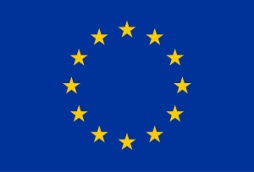 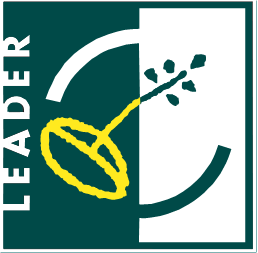 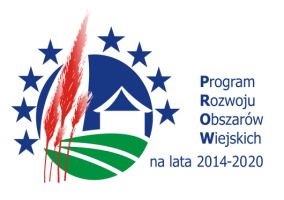 „Europejski Fundusz Rolny na rzecz Rozwoju Obszarów Wiejskich: Europa inwestująca w obszary wiejskie”Załącznik nr 1 do Kryteriów wyboru operacji - Kryteria premiującePorozumienie (w ramach kryterium Zintegrowanie branży gospodarczych)zawarte pomiędzy ……………………………………………………………………………………………………………………………………………………………………………………………………………………………………………………………………………………………………………………………………………………………………………………………………………………………………………………………………………………………………………………………………………………………………………………………………………………………………………………………………………………………….(nazwa firmy wnioskodawcy, siedziba, podklasa kodu PKD wnioskodawcy)a……………………………………………………………………………………………………………………………………………………………………………………………………………………………………………………………………………………………………………………………………………………………………………………………………………………………………………………………………………………………………………………………………………………………………………………………………………………………………………………………………………………………….(nazwa firmy partnera, siedziba, podklasa kodu PKD przeważającej działalności gospodarczej partnera wnioskodawcy)Obejmujące:……………………………………………………………………………………………………………………………………………………………………………………………………………………………………………………………………………………………………………………………………………………………………………………………………………………………………………………………………………………………………………………………………………………………………………………………………………………………………………………………………………………………………………………………………………………………………………………………………………………………………………………………………………………………………………………………….zakres współpracy w ramach realizacji celu operacji wraz ze wskazaniem odpowiadającego mu zadania w planie finansowym (należy wskazać jakich działań i kosztów ujętych we wniosku dotyczy partnerstwo)Zadania przewidziane w ramach współpracy zrealizowane zostaną w okresie…………………………………………………………………………………………(należy podać planowany czas realizacji współpracy – nie krótszy jednak niż okres trwałości projektu).………………………………………………….                                                                                               ………………………………………………………                       Data, podpis Wnioskodawcy                                                                                                                                  Data, podpis Partnera